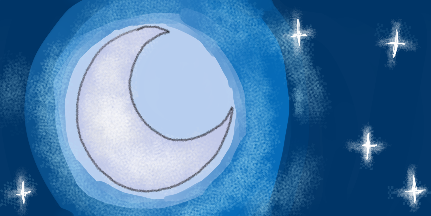 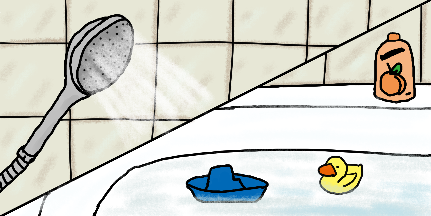 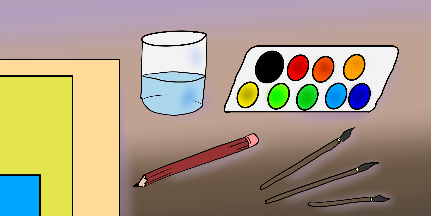 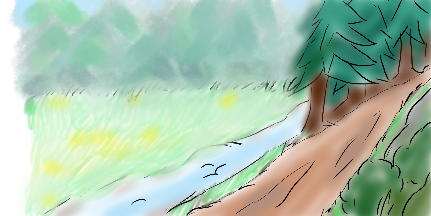 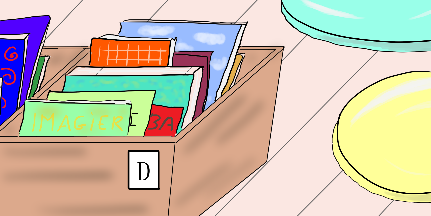 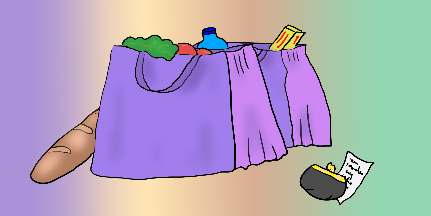 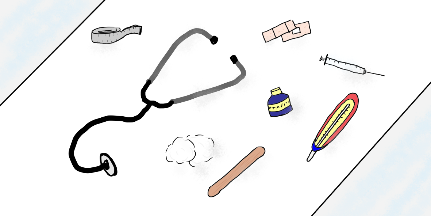 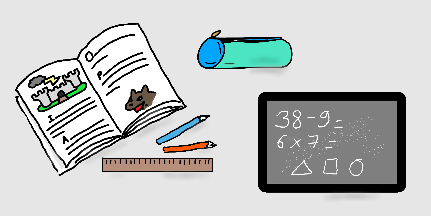 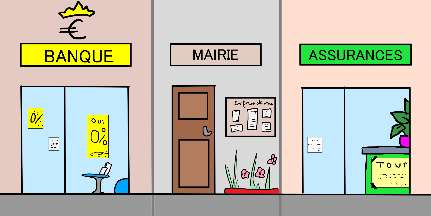 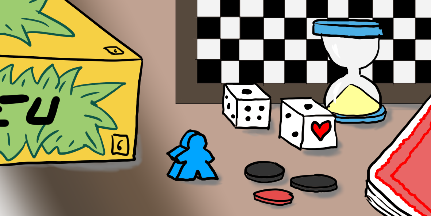 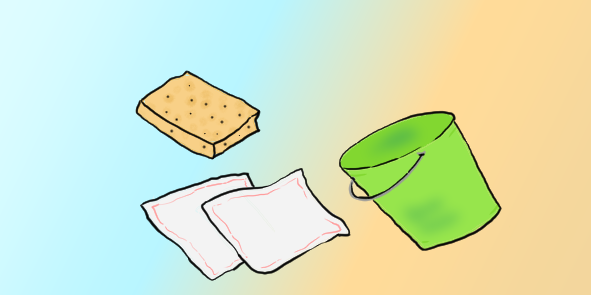 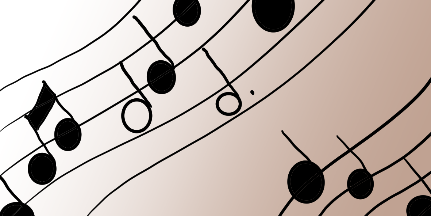 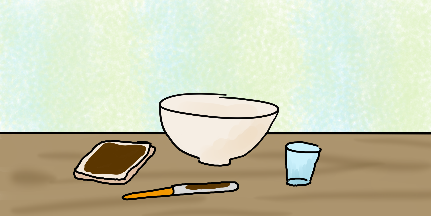 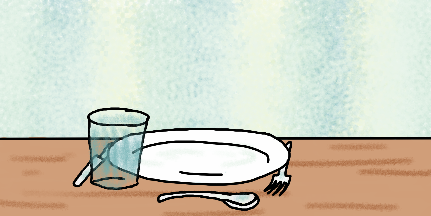 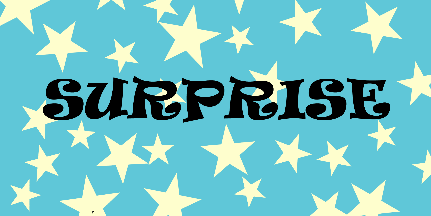 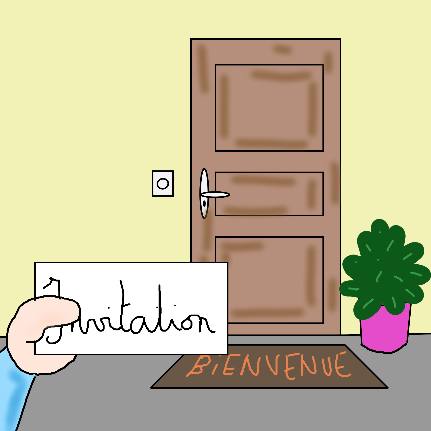 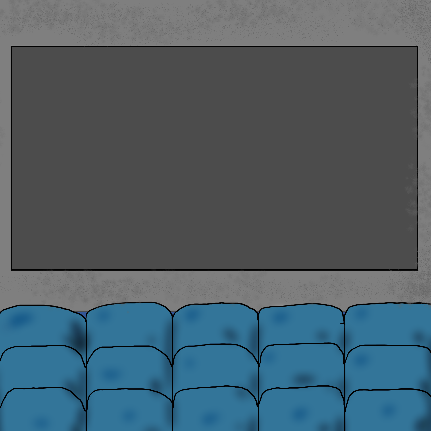 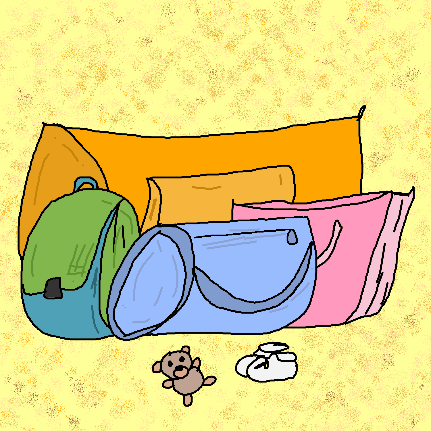 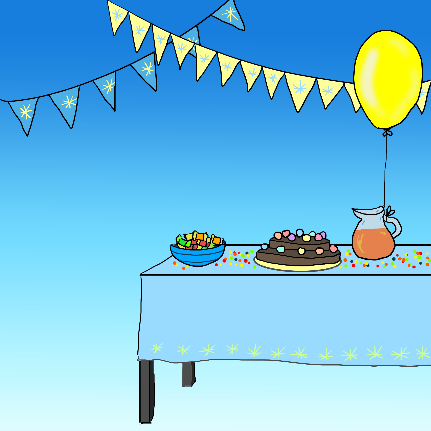 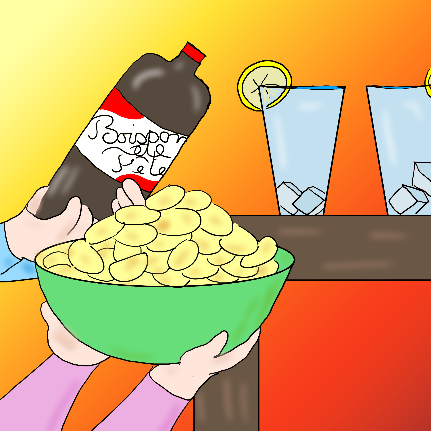 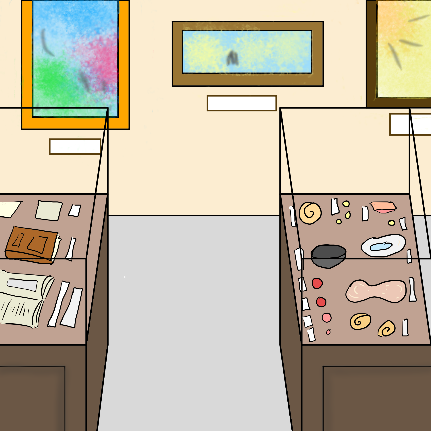 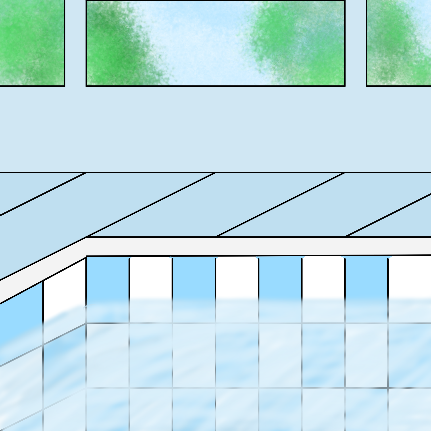 LUNDIMARDIMERCREDIJEUDIVENDREDISAMEDIDIMANCHESEMAINE SPECIALE